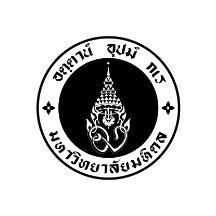 ภาควิชา/หลักสูตร …………………………………………………โทร……………………………………………………………………………………ที่ อว 78.14/วันที่  …………………………………………เรื่อง  ขอส่งรายงานผลการดำเนินการวิจัยประจำปี  และขอขยายเวลารับรองโครงการวิจัย  เรียน  ประธานคณะกรรมการพิจารณาจริยธรรมการวิจัยในมนุษย์ 	ข้าพเจ้า(นาย/นาง/นางสาว)………………………………………..………………………………………………………………………………………………รหัส…………….………………………………………………………………..……….…นักศึกษาหลักสูตร …………………………………………….............................................................................................................................…........................……......................…………………..……… เป็นหัวหน้าโครงการวิจัย เรื่อง (ภาษาไทย) ……..……………………………………………..………………………………………………………………………………………………..…..………………………………….…………………………………………………….…………………..………………………..…………………………………(ภาษาอังกฤษ) ...…………………………………………………………………………………………………………………………..……………………….…….……………………………………………………………………………………………………..…..……..………………………..…………………รหัสโครงการ……………………..………………………………….……..……..……… เอกสารรับรองโครงการวิจัย COA. No. MUPH…………………………………………..…….…..…………………….. วันที่รับรอง……………………………………………    วันที่หมดอายุ………………………………...............…………   ขณะนี้ยังอยู่ระหว่างดำเนินการวิจัย และคาดว่าจะเสร็จสิ้นโครงการเมื่อ……………………..………………………............................…....……..…ข้าพเจ้าจึงขอส่งรายงานผลการดำเนินการวิจัยประจำปี และขอขยายเวลารับรองโครงการวิจัย  ตามแบบติดตามผลการดำเนินการวิจัยประจำปีที่แนบมาพร้อมนี้    จึงเรียนมาเพื่อโปรดพิจารณาและดำเนินการต่อไปด้วย จะขอบคุณยิ่ง ลงนาม ………………………………………………………………………………………………………………..(……………………………………………………………………………………………..………………………………………..)นักศึกษาเรียน	ประธานคณะกรรมการพิจารณาจริยธรรมการวิจัยในมนุษย์	เพื่อโปรดพิจารณา และดำเนินการต่อไปด้วย จะขอบคุณยิ่งลงนาม ………………………………………………………………………………………………………………..(……………………………………………………………………………………………..………………………………………..)อาจารย์ที่ปรึกษาหลัก